Приложение 2                                               м.п.Дополнительная профессиональная  образовательная программа повышения квалификации «Антимонопольное и тарифное регулирование в сфере электроэнергетики, жилищно-коммунального хозяйства и связи»Казань 2021 годОбщая характеристика Программы.1.1 Нормативно-правовые основы разработки Программы.Нормативно-правовую основу разработки программы составляют:Федеральный закон «Об образовании в Российской Федерации» от 29.12.2012 г № 273-ФЗ (с изменениями и дополнениями, вступившими в силу 13.03.2015г);Приказ Минобрнауки России «Об утверждении порядка организации и осуществления образовательной деятельности по дополнительным профессиональным образовательным профессиональным программам» от 01.07.2013г № 499;Профессиональный стандарт № 558 «Специалист в сфере закупок» утв. приказом Министерства труда и социальной защиты РФ от 10 сентября 2015 г. N 625н;Профессиональный стандарт № 552 «Эксперт в сфере закупок» утв. приказом Министерства труда и социальной защиты РФ от 10 сентября 2015 г. N 626н;Профессиональный стандарт № 1222 «Специалист по конкурентному праву», утв. приказом Министерства труда и социальной защиты РФ от 9 октября 2018 г. № 625н;Межведомственная программа мер по выявлению и пресечению картелей и иных ограничивающих конкуренцию соглашений на 2019-2023 годы, утв. Распоряжением Правительства Российской Федерации от 17.06.2019 г. №1314-р. 1.2. Цель реализации программыВ ходе реализации программы раскрываются основные аспекты антимонопольного и тарифного регулирования в сфере электроэнергетики, ЖКХ, и связи, даются теоретические и практические основы регулирования, рассматривается антимонопольная  и тарифная политика в системе законодательства РФ. Целью реализации программы является совершенствование профессионального уровня, знаний, умений и навыков руководителей и специалистов территориальных органов ФАС России  в сфере антимонопольного и тарифного регулирования в сфере электроэнергетики, жилищно-коммунального хозяйства и связи.1.3. Структура программыПрограмма состоит из 4 модулей:МОДУЛЬ I «Психологические аспекты деятельности служащих органов государственной власти»;МОДУЛЬ II «Антимонопольное законодательство и тарифное регулирование в сфере связи»;МОДУЛЬ III – «Тарифное регулирование в сфере электроэнергетики»;МОДУЛЬ IV – «Тарифное регулирование в сфере ЖКХ».Каждый модуль представляет собой самостоятельную, целостную, завершенную, но вместе с тем органично взаимосвязанную часть программы, в достаточном объеме раскрывающий аспекты рассматриваемой проблемы.1.4. Форма аттестации: Программа повышения квалификации предполагает итоговый контроль - тестирование.Документ, выдаваемый после завершения обучения: удостоверение о повышении квалификации установленного образца на 72 ак.часа.1.5. Квалификационные характеристики преподавателей: высшее профессиональное образование или среднее профессиональное образование в области, соответствующей преподаваемому предмету, без предъявления требований к стажу работы, либо высшее профессиональное образование или среднее профессиональное образование и дополнительное профессиональное образование по направлению деятельности без предъявления требований к стажу работы.Планируемые результаты реализации программыВ рамках программы учебный процесс строится по принципу компетентностного подхода, практическая реализация которого предусматривает развитие мотивационной и практической готовности специалистов успешно осуществлять профессиональную деятельность и применять теоретические знания и практические компетенции по антимонопольному законодательству. Планируемые результаты обучения (с учетом Методических рекомендаций, направленных письмом Минобрнауки от 22 апреля 2015 г. № ВК-1032/06):- знания понятия, признаков, классификации антиконконкурентных соглашений, выявление признаков и рисков нарушения требований: выявление и устранение признаков нарушения требований антимонопольного законодательства Российской Федерации (B/01.7); - выявление рисков нарушения требований антимонопольного законодательства Российской Федерации (B/02.7).Календарный учебный график  Форма обучения – очно/ дистанционная.Период обучения: 20 февраля - 04 марта 2021 г.Нормативное количество часов освоения программы: 72 ак. часа.Категория слушателей: руководители и специалисты территориальных органов ФАС России Место проведения очной части курса: г. Казань, ул. Оренбургский тракт, 24. Режим занятий: 6-8 ак. часов в день.Учебный пландополнительной профессиональной образовательнойпрограммы повышения квалификацииЦель: совершенствование профессионального уровня, знаний, умений и навыков руководителей и специалистов территориальных органов ФАС России  в сфере антимонопольного и тарифного регулирования в сфере ТЭК и ЖКХ.Срок обучения: 72 академических часа (из них: 8 ак. часов – лекции, 8 ак. часов – практические занятия; 2 ак. часа – итоговое тестирование). Учебная программаМодуль I.  ПСИХОЛОГИЧЕСКИЕ АСПЕКТЫ ДЕЯТЕЛЬНОСТИ СЛУЖАЩИХ ОРГАНОВ ГОСУДАРСТВЕННОЙ ВЛАСТИ(6 ак. часов, из них 6 ак.ч. - практические занятия)Перечень практических занятий к Модулю IМодуль II. АНТИМОНОПОЛЬНОЕ И ТАРИФНОЕ РЕГУЛИРОВАНИЕ В СФЕРЕ СВЯЗИ (10 ак. часов, из них 2 ак. часа – лекции, 4 ак. часа – практические занятия, 2 ак.часа – самостоятельная работа, 4 ак. часа  - дистанционное обучение).Тема 2.1 Анализ финансово хозяйственной деятельности (ФХД) предприятия в целях реализации функций антимонопольного и тарифного регулирования (10 ак. часов, из них 2 ак. часа – лекции, 4 ак. часа – практические занятия, 2 ак.часа – самостоятельная работа, 4 ак. часа  - дистанционное обучение).Источники информации, используемые при анализе ФХД, формы финансовой отчетности и их взаимосвязь,  анализ отчета о движении денежных средств при определении источников поступления денежных средств и направлений их использования, а также эффективности их расходования.Модуль III. АНТИМОНОПОЛЬНОЕ И ТАРИФНОЕ РЕГУЛИРОВАНИЕ В СФЕРЕ ЭЛЕКТРОЭНЕРГЕТИКИ (34 ак. часа, из них: 8 ак.часов – лекции, 4 ак.ч. – практические занятия, 22 ак.ч. – дистанционное обучение)Тема 3.1. Реализация федерального закона от 02.08.2019 № 300-ФЗ (регуляторные соглашения, формирование предельных уровней тарифов) (лекция – 2 ак. часа)Тема 3.2. Процедуры в сфере государственного регулирования тарифов. Установление сбытовых надбавок гарантирующих поставщиков с применением метода сравнения аналогов (лекция – 2 ак. часа)Основные положения главы 7.1 Федеральный закон от 26.07.2006 № 135-ФЗ "О защите конкуренции". Основания для учреждения УП, порядок выдачи заключения ФАС. Особенности деятельности УП на конкурентных товарных рынках в сферах естественных монополий, а также в исключительных случаях - в соответствии с законом, актом Президента или Правительства или для обеспечения государственной и общественной безопасности. Другие ограничения деятельности УП на конкурентных товарных рынках.  Ликвидация УП в судебном порядке. Тема 1.6. Основы управления антимонопольными рисками. Выявление и оценка рисков. Разработка и утверждение «карты рисков» (лекция  -1 ак. час, практическое занятие – 1 ак. час)Основы управления антимонопольными рисками.Разработка и реализация мероприятий, направленных на снижение рисков нарушения антимонопольного законодательства.Подходы к определению компетенций специального подразделения.Особенности антимонопольных рисков компаний, занимающих доминирующее положение и субъектов естественных монополий.Особенности антимонопольных рисков взаимодействия между конкурентами, поставщиками и дистрибьюторами,  участия в отраслевых объединениях предпринимателей.Особенности антимонопольных рисков при рекламировании и ином продвижении товаров (услуг).Подходы к составлению карты рисков и ее эффективному функционированию как системы самоконтроля.Перечень практических занятий к Модулю IМОДУЛЬ II. СНИЖЕНИЕ РИСКОВ АНТИМОНОПОЛЬНОГО ЗАКОНОДАТЕЛЬСТВА (8 ак часов, из них 2 ак.ч. -лекции, 6 ак.ч. -практические занятия )Тема 2.1. Проведение проверок антимонопольным органом: права и обязанности лиц, участвующих в проведении проверок  (лекция -1  ак. час, практическое занятие – 1 ак. час)Разграничение полномочий ФАС России и иных контролирующих органов.Основные положения ст. 15, ст. 18.1., ст. 19-21 ФЗ от 26.06.2006 № 135 ФЗ «О защите конкуренции». Статьи 14.9. , 14.32, 19.5., 19.8. КоАП РФ КоАП РФ.Субъекты запрета на ограничивающие конкуренцию акты и действия (бездействие).Понятие предупреждения, исполнение предупреждений. Примеры антиконкурентных актов и действий органов местного самоуправления из практики.Уведомление антимонопольного органа о сделках и действиях.Федеральный закон от 26.07.2006 № 135-ФЗ «О защите конкуренции» (с изм. и доп., вступ. в силу с 29.07.2019). Глава 8. Ответственность за нарушение. Статья 36. Обязательность исполнения решений и предписаний антимонопольного органа.Статья 37. Ответственность за нарушение антимонопольного законодательства.Статья 38. Принудительное разделение или выделение коммерческих организаций, а также некоммерческих организаций, осуществляющих деятельность, приносящую им доход.Тема 2.2. Правовое регулирование антиконкурентных соглашений. Административная и уголовная ответственность (лекция – 1 ак. ч , практическое занятие – 1 ак. ч.) Ответственность за нарушение антимонопольного законодательства.Субъекты ответственности за нарушение антимонопольного законодательства. Виды юридической ответственности.Методы регулирования, характерные для различных отраслей права (гражданско-правовой метод дозволений, диспозитивный метод и метод императивных предписаний, метод властного принуждения, и т.д.)Подходы к созданию правового механизма обработки и рассмотрения обращений за консультациями по вопросам соблюдения антимонопольной комплаенс системы и о возможных нарушениях сотрудниками компании ее требований.Мониторинг и анализ эффективности системы антимонопольного комплаенса.Перечень практических занятий к Модулю IIИтоговое тестирование (2 ак. часа)1. Методические рекомендации по организации федеральными органами исполнительной власти антимонопольного комплаенса утверждены: федеральным законом; распоряжением Правительства РФ; приказом ФАС России.2. Одной из целей функционирования антимонопольного комплаенса является:профилактика нарушений требований антимонопольного законодательства;внедрение механизма сдержек и противовесов в функционировании системы государственного управления; вынужденная мера по поддержанию отечественного        товаропроизводителя в условиях санкций.3. Эффективность антимонопольного комплаенса оценивается посредством установления:ключевых показателей развития конкуренции;ключевых показателей эффективности антимонопольного комплаенса;ключевых показателей эффективности закупочной деятельности;все вышеперечисленное.4. Обязательным элементом процедуры выявления рисков является:анализ нарушений органом власти антимонопольного законодательства;анализ должностных регламентов государственных служащих;размещение публикации в средствах массовой информации о начале процедуры выявления рисков.5. Кто оценивает эффективность функционирования антимонопольного комплаенса в органе власти:Руководитель органа;Коллегиальный орган (например, Общественный совет);Аппарат Правительства РФ.6. Кому подотчетно уполномоченное подразделение при осуществлении организации и функционирования антимонопольного комплаенса: Руководителю органа власти; Коллегиальному органу (например, Общественному совету); Аппарату Правительства РФ.7. Методика расчета ключевых показателей эффективности антимонопольного комплаенса для федеральных органов исполнительной власти разрабатывается:Правительством Российской Федерации;Федеральной антимонопольной службой;каждым федеральным органом исполнительной власти самостоятельно.8. Какой документ содержит перечень рисков нарушения антимонопольного законодательства:карта рисков;матрица рисков;уровни рисков.9. Доклад об антимонопольном комплаенсе не включает в себя информацию:информацию о результатах проведенной оценки комплаенс-рисков;анализ состояния конкуренции на товарных рынках;информацию об исполнении мероприятий по снижению комплаенс-рисков.10. Правовой акт об антимонопольном комплаенсе может не содержать информации:порядка ознакомления служащих (работников); порядка выявления и оценки рисков;порядка обжалования данного правового акта.7. Материально-технические условия реализации программы8. Учебно-методическое обеспечение программыБондаренко В.А. Прохорова Ю.Г. Антимонопольный комплаенс: конкурентное преимущество и гарант развития бизнеса // Конкурентное право. – 2019. -  N 2. - с. 28-31.Варламова А.Н. Правовое обеспечение развития конкуренции: Учеб. пособие. М.: Статут, 2010. – 301 с.Варламова А.Н. Правовые средства осуществления антимонопольного комплаенса // Конкурентное право. -  2019. -  N 1. – с. 3-7.Гавриленко Д., Полищук А. Как преодолеть «бумажную» стадию антимонопольного комплаенса // Конкуренция и право. – 2019. - № 3. – с. 37-45.Городов О.А. Недобросовестная конкуренция: теория и правоприменительная практика. М.: Статут, 2008. – 216 с.Евсиков К.С. Тенденции правового регулирования комплаенс-контроля в Российской Федерации // Конкурентное право. – 2019. - № 1. – с. 11-14.Еременко В.И. Конкурентное право в России и за рубежом: современный этап и ретроспективный анализ. - М.: Юрсервитум, 2018. – 793 с. Касымов Р.Ш. Антимонопольный комплаенс как инструмент снижения рисков совершения нарушений на финансовом рынке // Конкурентное право. - 2019, - N 1. – с. 8-10.Князева И.В. Антимонопольная политика в России: Учеб. Пособие. -                           М.: Омега-Л, 2011. – 505 с.Конкурентное право: учебник / под общ. ред. М.А. Егоровой, А.Ю. Кинева. – М.: Юстицинформ, 2018. – 632 с. № 376Рабочая тетрадь сотрудника, ответственного за организацию антимонопольного комплаенса. – Казань: изд-во УМЦ ФАС России, 2019. – 61 с.Электронные ресурсыЭлектронный ресурс: Конституция Российской Федерации 12 декабря 1993 г.// Консультант плюс. Россия / ЗАО «Консультант плюс». Электронный ресурс: Гражданский Кодекс Российской Федерации. Часть первая 21 октября        1994 г. // Консультант плюс. Россия / ЗАО «Консультант плюс».  Электронный ресурс: Закон РФ «О защите конкуренции» 26 июля 2006г.// // Консультант плюс. Россия / ЗАО «Консультант плюс».  Электронный ресурс: Закон РФ «О естественных монополиях»              19 июля 1995 г. // Консультант плюс. Россия / ЗАО «Консультант плюс». Электронный ресурс: Федеральная антимонопольная служба приказ от 28 апреля 2010 г. N 220 «Об утверждении порядка проведения анализа состояния конкуренции на товарном рынке» // Консультант плюс. Россия / ЗАО «Консультант плюс».Электронный ресурс: Распоряжение Правительства РФ от 18.10.2018 N 2258-р « // Консультант плюс. Россия / ЗАО «Консультант плюс».Электронный ресурс: Приказ ФАС России от 05.02.2019 N 133/19 "Об утверждении методики расчета ключевых показателей эффективности функционирования в федеральном органе исполнительной власти антимонопольного комплаенса" // Консультант плюс. Россия / ЗАО «Консультант плюс».Электронный ресурс: Письмо ФАС России от 25.02.2019 N СП/13794/19 "О разъяснении вопросов, связанных с внедрением ОИВ субъектов РФ антимонопольного комплаенса"// Консультант плюс. Россия / ЗАО «Консультант плюс».Электронный ресурс: Правовое регулирование экономических отношений в современных условиях развития цифровой экономики: Монография. - Юстицинформ, 2019// Консультант плюс. Россия / ЗАО «Консультант плюс».Электронный ресурс: "Стратегия развития конкуренции и антимонопольного регулирования в Российской Федерации на период 2013 - 2024 гг." (утв. Президиумом ФАС России 03.07.2013) // Консультант плюс. Россия / ЗАО «Консультант плюс».Электронный ресурс: Щерба Т.Э. Антимонопольный комплаенс в России. Понятие и виды // Консультант плюс. Россия / ЗАО «Консультант плюс». Материал подготовлен с использованием правовых актов по состоянию на 21 апреля 2018 года. https://barton.ru/arhiv-novostej/antimonopolnye-trebovaniya-k-torgam-zaprosu-kotirovok-cen-na-tovary-zaprosu-predlozhenij/ Кайль А.Н., Агешкина Н.А., Серебренников М.М., Холкина М.Г. Антимонопольные требования к торгам, запросу котировок цен на товары, запросу предложений / Комментарий к Федеральному закону от 26 июля 2006 г. № 135-ФЗ «О защите конкуренции» (постатейный) // СПС Консультант плюс. 2014.https://mirp.gov-murman.ru/seminar-21.06.19.pdf Вопросы внедрения и реализации антимонопольного комплаенса Федеральная антимонопольная служба России https://fas.gov.ru/publications/16640  ФАС в СМИ: Унитарные предприятия уйдут с конкурентного рынка к 2021 году.http://www.consultant.ru/document/cons_doc_LAW_61763/2ea079e5013316b294a8830880169ac364c838e6/ глава 7.1. Антимонопольные требования к созданию унитарных предприятий и осуществлению их деятельности (введена федеральным законом от 27.12.2019 n 485-ФЗ).https://rg.ru/2019/12/31/konkurenciya-dok.html Федеральный закон от 27 декабря 2019 г. N 485-ФЗ "О внесении изменений в Федеральный закон "О государственных и муниципальных унитарных предприятиях" и Федеральный закон "О защите конкуренции".9. Требования к оценке качества освоения программыФормы контроля определяется спецификой учебного материала. Текущий контроль проводится в форме самоанализа и взаимоанализа, само-и –взаимооценки, фронтального опроса (контрольные вопросы), .деловой игры «Дорожная карта» снижения рисков нарушения антимонопольного законодательства по каждому модулю программы по шкале «зачтено-незачтено». «Зачтено» - обучающийся свободно владеет содержанием идеи/ концепции/ методики, технологии, ясно и грамотно излагает материал, свободно и корректно отвечает на вопросы; «не зачтено» - при устном ответе выступающим допущены существенные ошибки при изложении материала. Контроль выполнения самостоятельной работы проводится преподавателями в результате защиты «Карты рисков» и тезисов доклада. Итоговый контроль – итоговое тестирование самопроверка и проверка преподавателя. Результаты оцениваются по следующим критериям: «зачтено» - правильные ответы на более чем 75% вопросов (7 вопросов из 10); «не зачтено» - количество неверно выполненных тестовых заданий более 3 (25%).10. Составители программыМолчанов Артем Владимирович - начальник Правового управления ФАС России.Тесленко Антон Викторович - к.ю.н, заместитель начальника Управления по борьбе с картелями ФАС России.Кузнецова Оксана Николаевна – заместитель начальника Правового управления ФАС России. 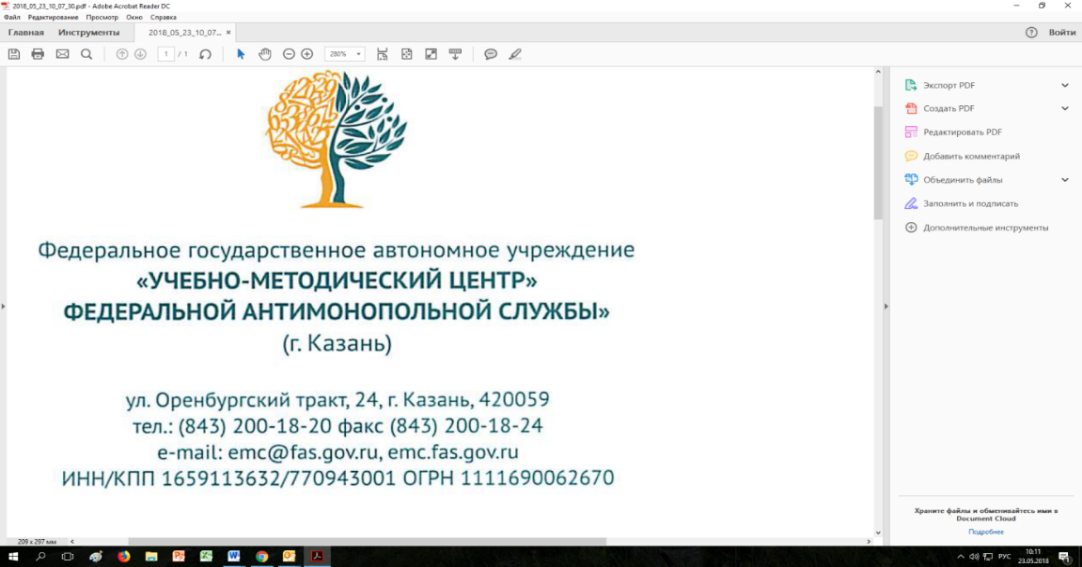 Федеральное государственное автономное учреждениедополнительного профессионального образования«УЧЕБНО-МЕТОДИЧЕСКИЙ ЦЕНТРФЕДЕРАЛЬНОЙ АНТИМОНОПОЛЬНОЙ СЛУЖБЫ»(г. Казань)УТВЕРЖДАЮ:___________________ (Салимзянов Б.И.)(подпись) «___» ___________ 2021 г. 20 202425262728281020304сбсбсрчтптсбвсвспнвтсрчтДДДДД  ООО ИАОДДистанционная часть курсаДистанционная часть курсаДистанционная часть курсаДистанционная часть курсаДистанционная часть курсаДистанционная часть курсаООчная часть курсаОчная часть курсаОчная часть курсаОчная часть курсаОчная часть курсаОчная часть курсаИАИтоговая аттестацияИтоговая аттестацияИтоговая аттестацияИтоговая аттестацияИтоговая аттестацияИтоговая аттестацияНаименование разделов и дисциплинВсего часовВ том числеВ том числеВ том числеВ том числеФормы контроляНаименование разделов и дисциплинВсего часовЛекцииПракт. занятияСамостработаДист.обучениеМодуль 1Психологические аспекты деятельности служащих органов государственной власти12-66-1Ключевые навыки для успешной работы сотрудника ФАС. Развитие «4К» эффективного специалиста: коммуникации, кооперации, креативности, критическое мышления.4-22-2Повышение стрессоустойчивости, развитие навыков саморегуляции эмоциональных состояний. Техники управления стрессом. 4-22-3Приемы планирования и управления временем (тайм менеджмент)4-22-Модуль 2Антимонопольное и тарифное регулирование в сфере связи1224241Анализ финансово хозяйственной деятельности (ФХД) предприятия в целях реализации функций антимонопольного и тарифного регулирования: - источники информации, используемые при анализе ФХД, - формы финансовой отчетности и их взаимосвязь, - анализ отчета о движении денежных средств при определении источников поступления денежных средств и направлений их использования, а также эффективности их расходования.122424Модуль 3Тарифное регулирование в сфере электроэнергетики3484-221Реализация федерального закона от 02.08.2019 № 300-ФЗ (регуляторные соглашения, формирование предельных уровней тарифов)62--42Процедуры в сфере государственного регулирования тарифов. Установление сбытовых надбавок гарантирующих поставщиков с применением метода сравнения аналогов62--43Стандарты раскрытия информации субъектами рынков электроэнергетики. Цифровизация тарифного регулирования6-2-44Антимонопольный контроль на розничных рынках электроэнергии62--45Антимонопольный контроль на оптовом рынке электроэнергии62--46Антимонопольный контроль Правил технологического присоединения к электрическим сетям4-2-2Модуль 4Антимонопольное и тарифное регулирование в сфере ЖКХ1222-81Введение критериев сетевых организаций в сфере тепло-, водоснабжения. Практика антимонопольного органа62--42Особенности проведения торгов в сфере обращения с ТКО. Изменения в Правилах проведения торгов, по результатам которых формируются цены на услуги по транспортированию ТКО для регионального оператора, утв. постановлением Правительства РФ от 03.11.2016 № 11336-2-4ВСЕГО:701216834КОНТРОЛЬНЫЙ БЛОК24Прием итогового зачета, в т.ч проведение и проверка тестирования22ИТОГО:72Номер темыНаименование практического заданияТема 1.1.Ключевые навыки для успешной работы сотрудника ФАС. Развитие «4К» эффективного специалиста: коммуникации, кооперации, креативности, критическое мышления  (практическое занятие - 2 ак. часа)Тема 1.2.Повышение стрессоустойчивости, развитие навыков саморегуляции эмоциональных состояний. Техники управления стрессом. 	Трудные посетители – как с ними общаться? Технологии разрешения конфликтов  (практическое занятие - 2 ак. часа)Тема 1.3.Приемы планирования и управления временем (таймменеджмент)  (практическое занятие - 2 ак. часа)Номер темыНаименование практического занятияТема 1.4Источники информации об антимонопольных рисках:  разъяснения ФАС, правовые позиции коллегиальных органов, обзоры практики (1 ак. час)Методы выявления и оценки рисков нарушения антимонопольного законодательства. Источники информации для идентификации (выявления) комплаенс-рисков в ФАС России: • жалобы на нарушения административных регламентов; • внутриведомственная апелляция; • обобщения судебной практики; •общественная экспертиза действующих нормативных правовых актов и проектов нормативных правовых актов; • предложения общественных организаций и организаций научного сообщества; • предложения территориальных органов ФАС России.Тема 1.6. Основы управления антимонопольными рисками. Выявление и оценка рисков. Анализ методов выявления и оценки рисков нарушения антимонопольного законодательства. Ранжирование по уровню эффективности. Разработка проекта «карты рисков»Матрица комплаенс-рисков: - определение уровней вероятности наступления комплаенс-рисков по шкале вероятности; - определение уровней последствий наступления комплаенс-рисков по шкале последствий; - уровни риска, присвоенные каждому значению матрицы (рис. 2)Номер темыНаименование практического занятияТема 2.1. Проведение проверок антимонопольным органом: права и обязанности лиц, участвующих в проведении проверок (1 ак. час)Решение кейсов - анализ примеров антиконкурентных актов и действий органов местного самоуправления из практики.Тема 2.2.Правовое регулирование антиконкурентных соглашений. Административная и уголовная ответственность (1 ак. час)Решение кейсов – анализ судебных решений и предписаний, обзор практики. Решение кейсов по осуществлению антимонопольного контроля за экономической концентрацией и сделками отдельных видов юридических лиц.Тема 2.3.Разработка «дорожной карты» снижения рисков нарушения антимонопольного законодательства Мониторинг и оценка эффективности внедрения антимонопольного комплаенса подготовка и утверждение доклада ( 2  ак. часа)Разработка «дорожной карты» и подготовка проекта доклада:1. Результаты проведенной оценки рисков антимонопольного Законодательства 2. Исполнение мероприятий по снижению рисков нарушения антимонопольного законодательства 3. Достижение ключевых показателей эффективности Срок подписания руководителем ОИВ - не позднее 1 марта года, следующего за отчетным Срок утверждения коллегиальным органом- не позднее 1 апреля года, следующего за отчетным Срок размещения на официальном сайте – один месяц с момента утверждения коллегиальным органомТема 2.4.  Деловая игра « Дорожная карта рисков» (2 ак. часа)Разработка и защита проекта в микрогруппахРисунок 2 . Матрица рисков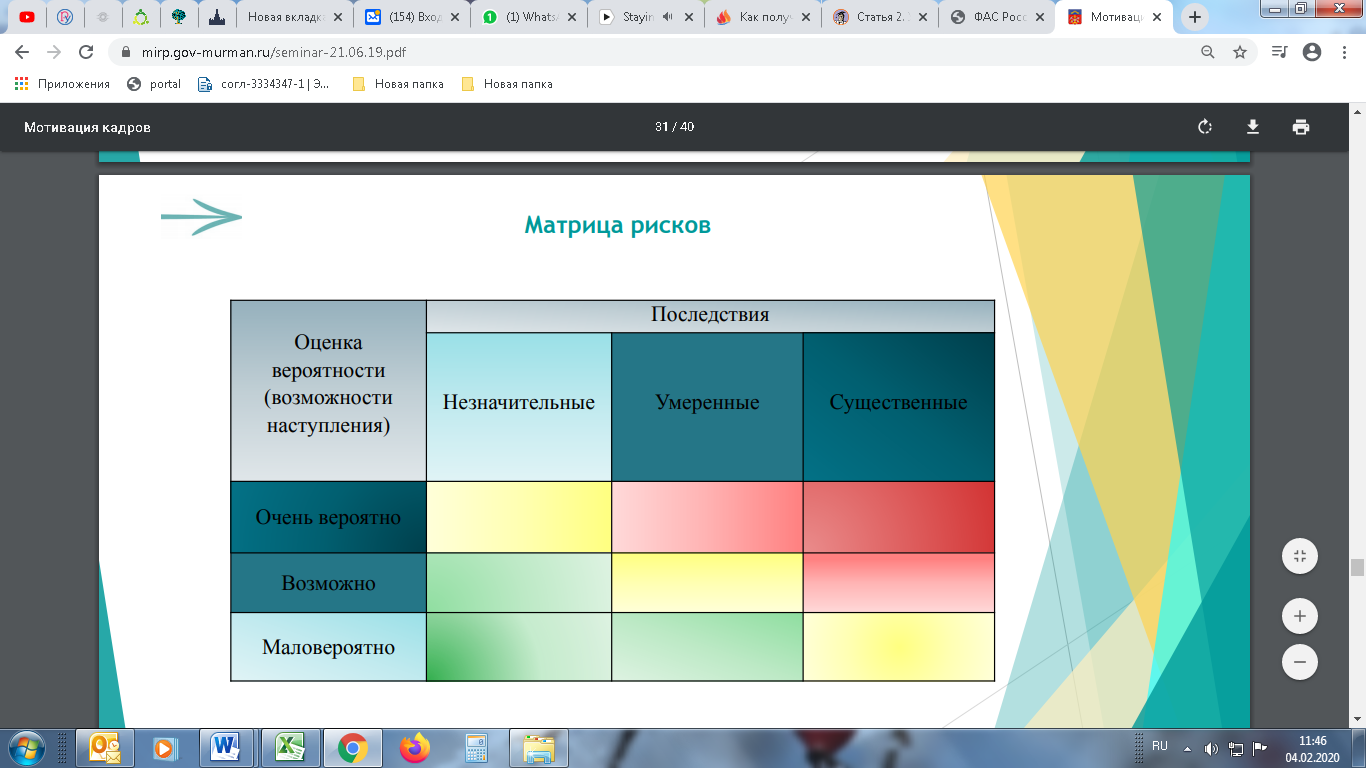 Наименование специализированных аудиторийВид занятийНаименование оборудования и программного обеспеченияЛекционная аудитории ЛекцииКомпьютер, мультимедийный проектор, экран, доскаАудиторияПрактические занятияКомпьютер, мультимедийный проектор, выход в сеть Интернет, программы Google, Yandex, «Консультант Плюс»